桃園市北區特教資源中心109學年度學前語言障礙心評種子教師培訓研習實施計畫一、依據:桃園市北區特教資源中心109學年度工作計畫辦理。  二、目的:1.依據身心障礙及資賦優異學生鑑定辦法，訂定本市學前特殊教育學生需求評量能力指標。2.提升本市學前特殊教育教師心理評量鑑定能力，熟悉嬰幼兒溝通及語言領域向度的發展與學習，共討學前特殊教育學生鑑定相關基準與配套措施，以利學前特殊教育學生能適性安置。三、辦理單位: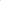 (一)主辦單位：桃園市政府教育局(二)承辦單位：桃園市桃園區東門國民小學(桃園市北區特殊教育資源中心)四、研習時間: 109年11月7日(星期六)、109年12月12日(星期六)、109年12月26日(星期六)、    110年1月9日(星期六)上午9時至下午16時10分    (本次研習課程具有連貫性，若須取得種子資格者須同時參加)  五、研習地點:桃園市桃園區東門國民小學綜合大樓2樓視聽室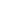                (地址:桃園市桃園區東國街14號)  六、研習內容:如課程表(附件一)  七、研習人數及對象:40人；桃園市學前教師，錄取順位如下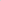        1.學前特殊教育進階心理評量人員       2.學前特殊教育初階心理評量人員       3.國小特殊教育心理評量人員(學校有設置學前特殊教育班級)為優先八、報名方式:請參加人員於109年11月6日(星期五)前至全國特殊教育資訊網https://special.moe.gov.tw/study.php進行報名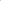 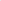 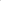 九、研習時數:全程參加者核予24小時研習時數。十、本案工作人員於活動結束後1年內，在課務自理且不支領代課鐘點費原則下覈實補休(學期間假日辦理之研習)。十一、辦理本研習績優工作人員於研習結束後依成效辦理敘獎。十二、經費預算: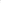 (一)經費來源:本計畫經費由桃園市政府教育局編列預算撥付執行。(二)經費概算:如附件二  十三、其他  (一)本研習備有午餐及茶水供應，惟為響應環保及撙節費用，煩請備環保杯具及環保筷。     (二)因承辦學校停車位有限,請參加人員儘量搭乘大眾交通工具或採方式參加研習。 十四、本計畫陳桃園市政府教育局核定後實施，修正時亦同。(附件一)桃園市北區特教資源中心109年度學前語言障礙心評種子教師培訓研習課程表桃園市北區特教資源中心學前語言障礙心評種子教師培訓研習課程表時間109/11/7(六)活動內容109/12/12(六)活動內容109/12/12(六)活動內容109/12/26(六)活動內容主持人/講師08:40-08:50報到報到報到報到中心工作人員08:50-09:00開幕式林漢庭科長09:00-10:30學前語言障礙幼兒鑑定基準原則說明(一)學前語言障礙幼兒鑑定評估-語言發展(一)學前語言障礙幼兒鑑定評估-語言發展(一)學前語言障礙幼兒鑑定評估-鑑定工具錡寶香教授參與工作坊團隊10:30-10:40休息時間休息時間休息時間休息時間中心工作人員10:40-12:10學前語言障礙幼兒鑑定基準原則說明(二)學前語言障礙幼兒鑑定評估-語言發展(二)學前語言障礙幼兒鑑定評估-語言發展(二)學前語言障礙幼兒鑑定評估-鑑定工具錡寶香教授參與工作坊團隊12:10-13:00午餐時間午餐時間午餐時間午餐時間中心工作人員13:00-14:30學前語言障礙幼兒鑑定評估-構音(一)學前語言障礙幼兒鑑定-語言發展(一)學前語言障礙幼兒鑑定評估-鑑定工具學前語言障礙幼兒鑑定評估-鑑定工具錡寶香教授參與工作坊團隊14:30-14:40休息時間休息時間休息時間休息時間中心工作人員14:40-16:10學前語言障礙幼兒鑑定評估-構音(二)學前語言障礙幼兒鑑定-語言發展(二)學前語言障礙幼兒鑑定評估-鑑定工具學前語言障礙幼兒鑑定評估-鑑定工具錡寶香教授參與工作坊團隊16:10-賦歸賦歸賦歸賦歸李光儀主任   中心工作人員時間110/1/9(六)活動內容主持人/講師08:40-08:50報到中心工作人員09:00-10:30學前語言障礙幼兒鑑定評估-個案研判錡寶香教授參與工作坊團隊10:30-10:40休息時間中心工作人員10:40-12:10學前語言障礙幼兒鑑定評估-個案研判錡寶香教授參與工作坊團隊12:10-13:00午餐時間中心工作人員13:00-14:30學前語言障礙幼兒鑑定評估-評估報告撰寫錡寶香教授參與工作坊團隊14:30-14:40休息時間中心工作人員14:40-16:10學前語言障礙幼兒鑑定評估-評估報告撰寫錡寶香教授參與工作坊團隊16:10-賦歸李光儀主任   中心工作人員